Жобаны өткізбес бұрын, оқушыларға  Өзін-өзі тану пәні бойынша 9 сыныптарға арналған Оқушы дәптерінде берілген Жобамен жұмыс алдында берілген І кезең бойынша сұрақтарға жазған жауаптары алынды.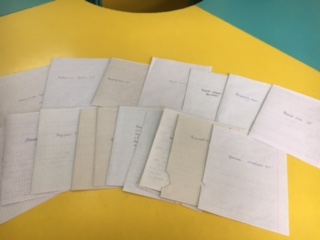 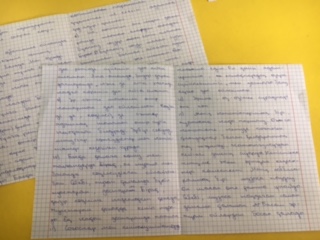 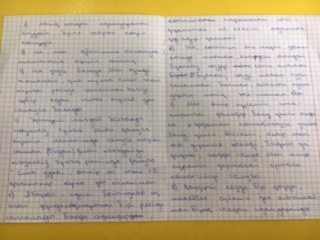 